Rješavanje linearnih jednadžbi s jednom nepoznanicom – razlomci_2.dioPrimjer 14.Riješimo jednadžbu: Primjer 15.Riješimo jednadžbu: 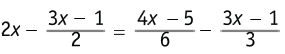 VAŽNO! Domaća zadaća:Iz knjige, sa 88. stranice, riješi zadatke 13.)abc. Objašnjenje:Rješavamo se razlomka tako da svaki član jednadžbe pomnožimo s najmanjim zajedničkim nazivnikom (višekratnikom) tih razlomaka. V(2, 3, 4) = 12. Dakle, cijelu jednadžbu množimo s 12.Kratimo nazivnike s brojem 12 i što ostane množimo sa brojnikom u zagradi. 12:6=2, 12:3=4, 12:2=6.Ako je brojnik razlomka zbroj ili razlika brojeva, množenje označimo zagradom.Množe se svi članovi zagrade sa brojem ispred zagrade!Napomena: Prošli put smo se dogovorili da provjere kod jednadžbi s razlomcima nećemo raditi.Rješenje:Objašnjenje:Rješavamo se razlomka tako da svaki član jednadžbe pomnožimo s najmanjim zajedničkim nazivnikom (višekratnikom) tih razlomaka. V(2, 3, 6) = 6. Dakle, cijelu jednadžbu množimo s 6.Kratimo nazivnike s brojem 6 i što ostane množimo sa brojnikom u zagradi. 6:2=3, 6:6=1, 6:3=2.Množe se svi članovi zagrade sa brojem ispred zagrade!Napomena: Prošli put smo se dogovorili da provjere kod jednadžbi s razlomcima nećemo raditi.